Отчет о проведении секционного мероприятия в рамкахВсероссийского фестиваля науки «Nauka0+»Уральский филиалФинансовый турнир по настольной игре «Найди себя»Круглый стол «Проблемы и перспективы развития экономики в новых реалиях»Цикл выставок «Достижения региональной науки в трудах ученых Уральского филиала Финуниверситета»4) Квест-игра «Финансовая грамотность»5) Познавательная лекция «Загадки коммуникационных практик или как повлиять на людей»Заместитель директора по научной работе      Ю.В. Подповетная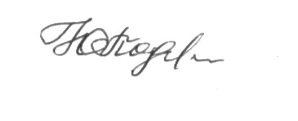 №ВопросыОтветы1Наименование мероприятияФинансовый турнир по настольной игре «Найди себя»2Форма проведения (конференция, лекция, мастер-класс, дискуссия, деловая игра, презентация)Деловая игра с интерактивным вовлечением аудитории3Дата, время, место проведения07 октября, 09:00 – 11:00, г. Челябинск, ул. Работник, д. 58,  ауд. 1014Количество и состав участников (в том числе от Финуниверситета и приглашенных)30 человек (студенты 1,2,3 курса направлений «Экономика», «Менеджмент», «Реклама и связи с общественностью», «Государственное и муниципальное управление»),и.о. директора Уральского филиала Кетова И.А., директор АНО Центр повышения финансовой грамотности детей и молодежи Челябинской области Смолина Е.П. 5Общая оценкаПоложительная.Игра "Найди себя" направлена на формирование у  молодежи техник, навыков, идей и алгоритмов действий для построения жизни своей  мечты в том городе, в котором живут, через профессиональную самореализацию. В процессе игры   студенты познакомились с основными способами формирования личного и семейного дохода, инструментами инвестирования, способами экономии и формирования накоплений, сформировали навыки и умения, которые помогут  в будущем продуктивно выполнять различные социально-экономические роли: наемного работника, предпринимателя, социального предпринимателя, самозанятого, заемщика, налогоплательщика, инвестора и т.д.  6ФотографииПрикреплены отдельными файлами7Модератор (ФИО полностью, должность, научная степень, ученое звание)Кетова Ирина Александровна, и.о. директора Уральского филиала, к.т.н., доцент8Отчет подготовил8.1ФИО полностью, должность, научная степень, ученое званиеКетова Ирина Александровна, и.о. директора Уральского филиала, к.т.н., доцент8.2Контакты (телефон, почта)8(904)803-93-79, iaketova@fa.ru№ВопросыОтветы1.Наименование мероприятия «Проблемы и перспективы развития экономики в новых реалиях»2.Форма проведения мероприятия(конференция, лекция, мастер-класс, семинар, дискуссия,деловая игра, презентация и т.д.)Круглый стол 3.Дата, время и место проведения09 октября 2023 года, 9:40, Финансовый университет при Правительстве РФ Уральский филиал (ул, Работниц, 58)4.Кол-во и состав участников (втом числе от Финуниверситета иприглашенных)Количество участников от Финуниверситета:- число участников с докладами (14 чел.): Козина Алёна, Левагина Екатерина, Банина Ксения; Хворова Наталья, Бахтина Анастасия, Черкашева Милена; Анна Козловская, Татьяна Козловская, Дюкарев Вячеслав, Лыжин Артём, Кошелев Данил; Семён Шатырко, Никита Еськин, Андреев Александр- количество слушателей (48 чел.)5.Общая оценкаПоложительная. Представлены актуальные и практико ориентированные темы.Докладчики выступали с большим удовольствием. Слушатели проявили интерес и задавали актуальные вопросы. Участники поделились полезной информацией и примерами лучших практик, что способствовало обогащению знаний. 6.Фотографии (2–3 фотографии смероприятия), другиедополнительные материалы (приналичии)Прикреплены отдельными файлами7.Модератор (Ф.И.О. полностью,должность, уч. степень, уч.звание)Каткова Светлана Геннадьевна - ст. преподаватель кафедры "Экономика, финансы и управление"8.Отчет подготовил:8.1Ф.И.О. (полностью), должность,ученая степень, ученое званиеЧеркашева Милена Владиславовна- заместитель председателя НСО Уральского филиала Финансового университета при Правительстве РФ, студентка направления подготовки «Менеджмент», ОМ-3348.2Контакты (моб. тел., эл. почта)8-982-270-23-97,milena182003@gmail.com№ВОПРОСЫОТВЕТЫ1.Наименование мероприятияЦикл выставок «Достижения региональной науки в трудах ученых Уральского филиала Финуниверситета»2.Форма проведенияВыставка-просмотр трудов профессорско-преподавательского составаУральского филиала Финуниверситета»3.Дата, время и место проведенияг. Челябинск, ул. Работниц, д. 58, каб. 4 (читальный зал)02.10.2023 – 06.10.2023 г.,  9:00 – 18:00 ч.07.10.2023 г., 9:00 – 16:45 ч. 4.Кол-во и состав участников (в том числе от Финуниверситета и приглашенных)Более 100 чел. (из Финуниверситета 85 чел, приглашенные 15 чел)Преподаватели, студенты Уральского филиала и  гости фестиваля 5.Общая оценкаПоложительная. Преподаватели, студенты Уральского филиала и гости фестиваля  ознакомились с трудами, отражающими основные направления научных исследований преподавателей филиала6.Фотографии, другие дополнительные материалыПрикреплены отдельными файлами 7.Модератор (Ф.И.О. полностью, должность, уч. степень, уч. звание)Лазарев Арсений Иннокентьевич, библиотекарь I категории 	 8.Отчет подготовилОтчет подготовил8.1Ф.И.О. (полностью), должность, уч. степень, уч. звание)Лазарев Арсений Иннокентьевич, библиотекарь I категории 	8.2Контакты (моб. тел., эл. почта)(351) 791-59-88AILazarev@fa.ru№ ВОПРОСЫ ОТВЕТЫ 1 Наименование мероприятия  Финансовая грамотность 2 Форма проведения мероприятия  Квест-игра 3 Дата, время и место проведения 06 октября, 8.00-9.40 г. Челябинск, ул. Работниц, д.58, ауд.21  4 Кол-во и состав участников (в том числе из Финуниверситета и приглашенных) 18 человек, в т.ч. 17 студентов Финуниверситета, 1 преподаватель 5 Общая оценка В рамках финансовых экспериментов команды студентов выяснили, какие бывают доходы и расходы семьи, узнали, почему нужно бережно относиться семейному бюджету. Ответили на важные вопросы, которые стоят перед каждым членом семьи: нужно ли жертвовать личными расходами, что делать, если доходы семьи не позволяют купить новый телефон (компьютер и др.).  6 Фотографии (2-3 фотографии с мероприятия) Прикреплены отдельными файлами7 Модератор (ФИО полностью, должность, ученая степень, ученое звание) Дубынина Анна Валерьевна, доцент кафедры «Экономика, финансы и управление», к.э.н. 8 Отчет подготовил 8 Отчет подготовил 8.1 Ф.И.О. (полностью, должность, ученая степень, ученое звание) Дубынина Анна Валерьевна, доцент кафедры «Экономика, финансы и управление», к.э.н. 8.2 Контакты (моб.тел., эл. почта) 89514419209,  ann-file@mail.ru №ВопросыОтветы1Наименование мероприятияЗагадки коммуникационных практик или как повлиять на людей2Форма проведения (конференция, лекция, мастер-класс, дискуссия, деловая игра, презентация)Познавательная лекция с интерактивным вовлечением аудитории3Дата, время, место проведения6 октября, 13:10 – 15:00, г. Челябинск, ул. Работник, д. 58,  ауд. 2014Количество и состав участников (в том числе от Финуниверситета и приглашенных)50 человек (студенты 1,2,3 курса направлений «Экономика», «Менеджмент», «Реклама и связи с общественностью», «Государственное и муниципальное управление»)5Общая оценкаПоложительная.Представлена лекция на актуальную и востребованную для молодежи тему о распознавании типов личностей коммуникаторов и способах влияния на них, также проведены методики экспресс-тестирования аудитории на их способности управлять «Я-образом»6ФотографииПрикреплены отдельным файлом7Модератор (ФИО полностью, должность, научная степень, ученое звание)Перевозова Ольга Владимировна, к.пед.наук, доцент, доцент кафедры СГиЕНД8Отчет подготовил8.1ФИО полностью, должность, научная степень, ученое званиеПеревозова Ольга Владимировна, к.пед.наук, доцент, доцент кафедры СГиЕНД8.2Контакты (телефон, почта)8 908 575 63 83, o-v-perevozova@mail.ru 